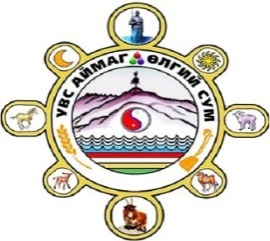 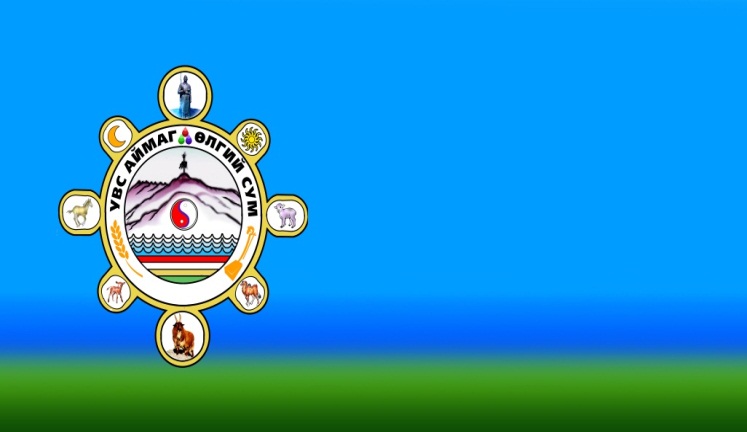 Сумын бэлгэдлийн логоТайлбар: Лого нь: 8 чихтэй хорол,дэлхийн бөмбөрцөг хэлбэртэй дугуй дүрсээр илэрхийлэгдэх ба дээд хэсэгт нь Өлгий сумаас төрөн гарсан БНМАУ-ын баатар Бэгзийн Гивааныг дүрсэлсэн.Хажуугийн хэсэгт Дэлхийг гэрэлтүүлэгч  өдөр шөнийн бэлэгдэл нар,сар таван хошуу малыг бэлэгдсэн хурга, ботго, унага,тугал болон сумын брэнд болсон улаан ямааны эцэг ухна ,доод хэсэгт нь оруулж тодруулж өгсөн. Мөн логоны хажуугийн хүрээнд нь дуу хуурыг бэлэгдсэн морин хуур,өсөн үржиж арвидахыг бэлэгдсэн тариан түрүү,голд нь халдашгүй дархан байдал эв нэгдлийг бэлэгдсэн хоёр загас,дөрвөд далай түмнийг бэлэгдэл дэгрээ тамгыг хоёр загасны дунд нь ягаан өнгөөр тодруулж харуулсан.Сумын ард түмний шүтээн Хоо-Овоот хайрханыг төвд нь гол дэвсгэр болгож суурилуулж өгсөн бөгөөд сумын Чаргат,Өлгийнуур ,Хулст,Хөдөлмөр гэсэн дөрвөн багийг бэлэгдсэн усны 4 давалгаа мөн өвөл ,хавар,зун,намар 4 улирлыг бэлэгдсэн дөрвөн өнгийн дэвсгэр хэсэгт байрлуулсан тойргийн дээд хэсэгт дотор нь Гал,Ус Ургамал амьтны бэлэгдэл Чандмань эрдэнийг байрлуулсан болно.Тайлбар: Сүлд  туг нь:өнгийн дэвсгэр өнгөнөөс бүрдэнэ.Ногоон өнгө нь- газар шороо ,ургамал амьтныг бэлэгдэнэ.Гүн цэнхэр өнгө нь уул усыг бэлэгдэнэ.Цайвар цэнхэр өнгө нь хөх тэнгэрийг тус тус бэлэгдсэн болно.Туган дээр байрлах лого нь тугны 2-ны 1 дээр голлон байрлана.